Daugavpils Zinātņu vidusskolas pirmskolas izglītības metodiķe                                                               Marina KalinkaNosaukumsAttēlsCena par vienībuEUR bez PVNLāpstiņas smiltīm (mazas)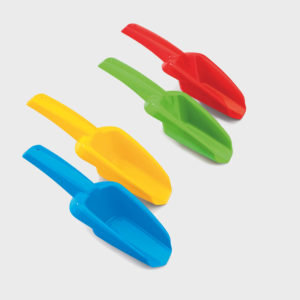 Grābekļi (vēdekļa)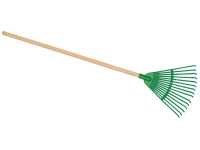 Ķerras (lielas)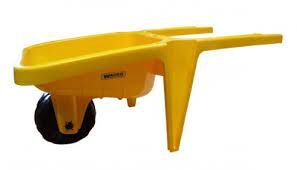 Ķerras (mazas)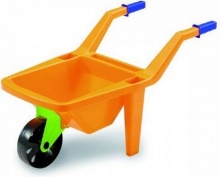 Spainīši (mazie)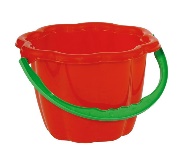 Smilšu formiņas (komplekts)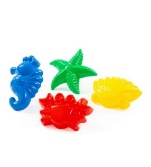 Ūdens rotaļlietu komplekts 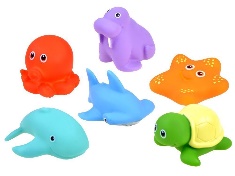 Bumbas 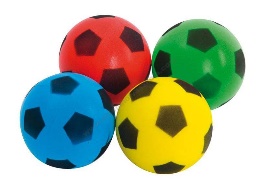 Badmintons 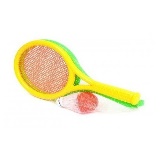 Futbola vārti 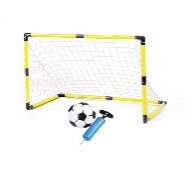 Florbola nūjas ar bumbiņu (komplekts )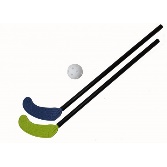 Lejkannas (1 l )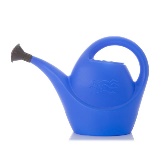 Dzirnavas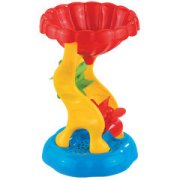 Virtuves komplekts (trauki)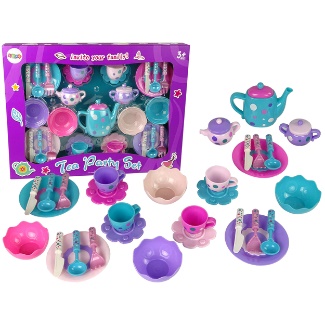 Virtuves komplekts (trauki) lieli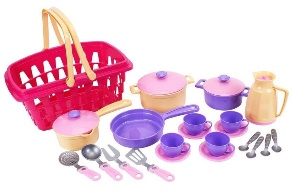 Vingrošanas riņķi (lieli 80 cm)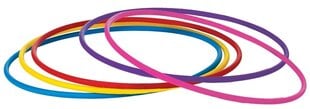 Vingrošanas riņķi (mazie60 cm)Asfalta krītiņi (spaini)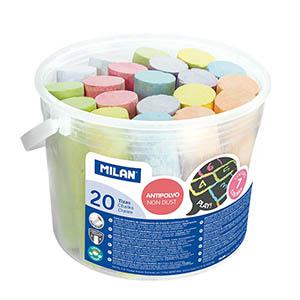 Plastmasa kluču komplekts 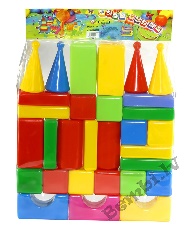 Plastmasa kluču komplekts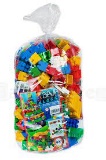 Mazie  kluči 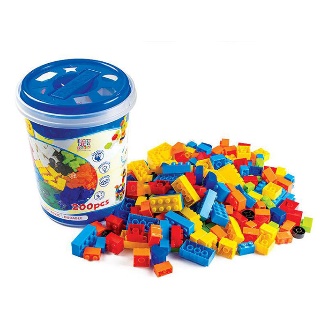 Ķegļi (komplekts)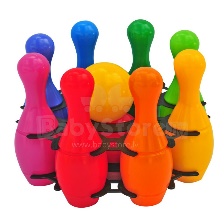 Plastmasa bumbiņas (d 5 cm) (paka)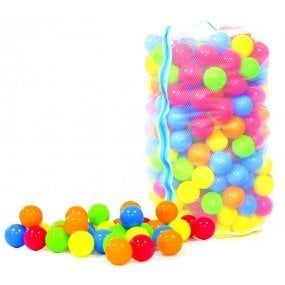 Leļļu ratiņi 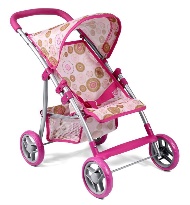 Mašīnas (lielas)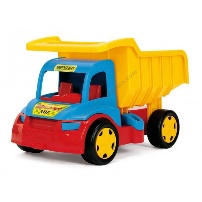 Mašīnas (viduvēji)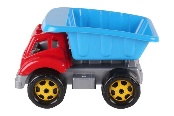 Kinētiskais smiltis (2,5 kg)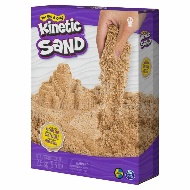 Paklājiņi (ceļš) 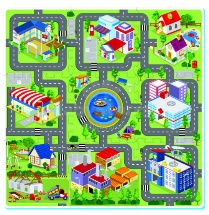 Dakteris 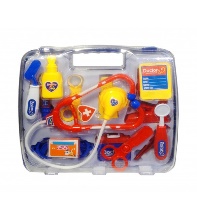 Dzīvnieki 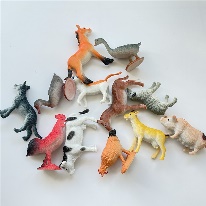 Lelles 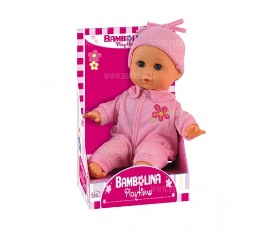 Magneti  (transport, dzīvnieki )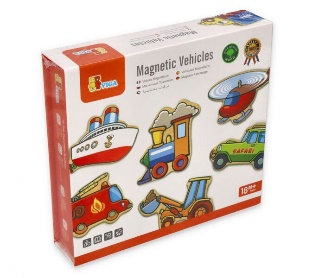 Saules sistēma 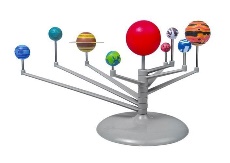 Eksperimentu kolbas 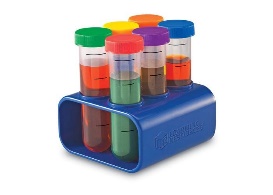 Piltuves 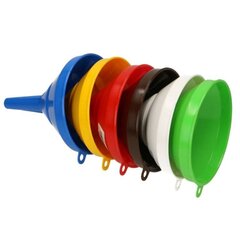 Kukaiņi 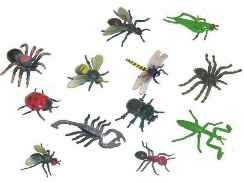 Pipetes 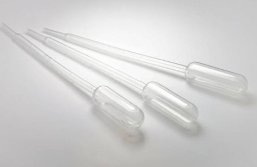 Pinceti 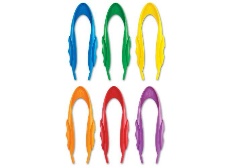 Augļi (komplekts)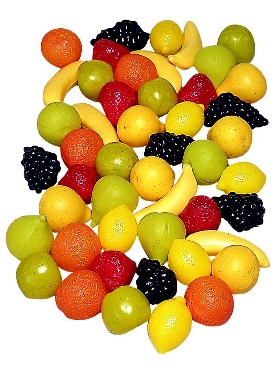 Dārzeņi (komplekts)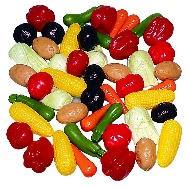 Lupas 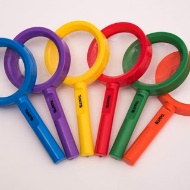 Mēģeņu komplektsMagnētu spēle 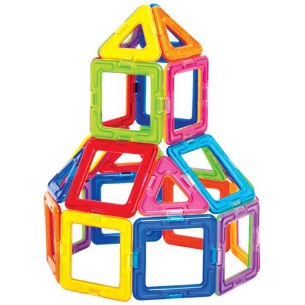 Smilšu pulkstenis (Komplektā 3 pulksteni : 1, 3, 5 min)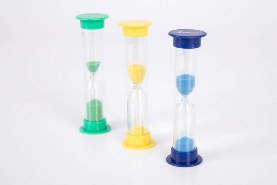 